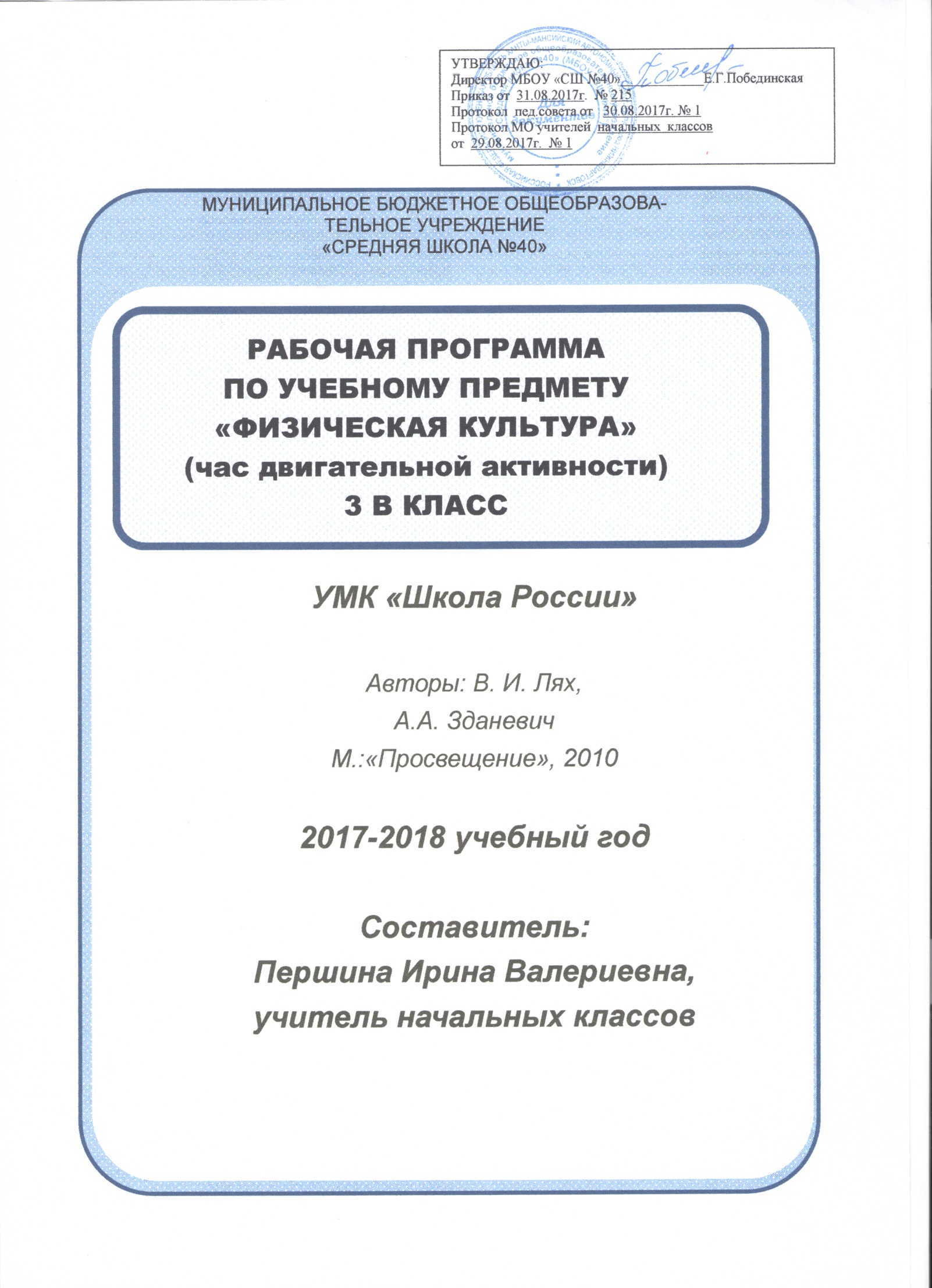 СОДЕРЖАНИЕПЛАНИРУЕМЫЕ РЕЗУЛЬТАТЫ ОСВОЕНИЯ УЧЕБНОГО ПРЕДМЕТА Рабочая программа по физической культуре для 3 В класса составлена в качестве приложения к основной образовательной программе начального общего образования МБОУ  «СШ № 40»  на основе:Федерального закона от 29.12.2012 № 273-ФЗ «Об образовании в Российской Федерации», Приказа Министерства образования и науки РФ от 06.10.2009 №373(с изменениями и дополнениями от 26 ноября 2010 г., 22 сентября 2011 г., 18 декабря 2012 г., 29 декабря 2014 г., 18 мая 2015 г.) «Об утверждении и введении в действие Федерального государственного образовательного стандарта начального общего образования».Приказа Министерства образования и науки РФ от 31.12.2015 №1576 «О внесении изменений в федеральный государственный образовательный стандарт начального общего образования, утвержденный приказом Министерства образования и науки Российской Федерации от 6 октября 2009 г. № 373» (Зарегистрирован в Минюсте России 02.02.2016 № 40936),Основной  образовательной  программы  начального общего образования МБОУ «СШ № 40»;Концепции духовно-нравственного развития и воспитания личности гражданина России; Планируемых результатов начального общего образования; Фундаментального ядра содержания общего образования;Примерных программ начального общего образования: «Примерная основная образовательная программа образовательного учреждения. Начальная школа /сост. Е.С.Савинов/М., «Просвещение», 2010 г.;Авторской программы « Физическая культура»  - В.И. Ляха, А.А. Зданевича («Комплексной  программой  физического   воспитания учащихся  1-11 классов В.И. Ляха, А.А. Зданевича.- 2-е изд. –Волгоград.: Учитель, 2013),авторской программы Глебовой Л. Д.«Подвижные игры» и «Путешествие по тропе здоровья»с учетом межпредметных и внутрипредметных связей, логики учебного процесса и возрастных особенностей младших школьников.Учебного плана МБОУ «СШ №40» на 2017-2018 учебный год;Локального акта МБОУ «СШ №40» «Об утверждении структуры рабочей программы»Используемый УМК «Школа России»  включает в себя учебник для общеобразовательных учреждений (авторы Лях В.И., Зданевич А.А., Комплексная программа физического воспитания учащихся 1-11 классов. - М.: Просвещение, 2011.Лях В.И. Физическая культура: учебник для учащихся 1-4 классов начальной школы. – М.: Просвещение, 2013)Планируемые результаты освоения учебного предмета включает: ЛичностныеВладение приемами самореализации; личное и жизненное самоопределениеВладение приемами личностного самовыражения и саморазвития; умение контролировать     физическое состояние организмаМетапредметные результатыРегулятивные УУДПознание культурно-исторических основ физической культуры, осознание роли физической культуры в формировании способности к достижению всестороннего физического и духовного развития, здорового образа жизни; сохранение здоровья и высокой работоспособности; подготовка к труду и защите Отечества  Коммуникативные УУДВладение разными видами информации; умение вести дискуссию по проблемам развития спорта и занятий физической культурой; выработка собственной позиции по данным вопросам  Познавательные УУДПознание основ физического развития и воспитания с целью формирования духовно богатой и физически здоровой личностиПредметные результатыформирование первоначальных представлений о значении физической культуры для укрепления здоровья человека (физического, социального и психологического), о ее позитивном влиянии на развитие человека (физическое, интеллектуальное, эмоциональное, социальное), о физической культуре и здоровье как факторах успешной учебы и социализации;овладение умениями организовывать здоровьесберегающую жизнедеятельность (режим дня, утренняя зарядка, оздоровительные мероприятия, подвижные игры и т. д.);формирование навыка систематического наблюдения за своим физическим состоянием, величиной физических нагрузок, данных мониторинга здоровья (рост, масса тела и др.), показателей развития основных физических качеств (силы, быстроты, выносливости, координации, гибкости). 2. СОДЕРЖАНИЕ УЧЕБНОГО ПРЕДМЕТА   Содержание учебного предмета «Час двигательной активности» направленно на воспитание высоконравственных, творческих, компетентных и успешных граждан России, способных к активной самореализации в общественной и профессиональной деятельности, умело использующих различные формы двигательной активности для укрепления и длительного сохранения собственного здоровья, оптимизации трудовой деятельности и организации здорового образа жизни.• ориентироваться в понятиях «физическая культура», «режим дня»; характеризовать роль и значение утренней зарядки, физкультминуток и физкультпауз, уроков физической культуры, закаливания, прогулок на свежем воздухе, подвижных игр, занятий спортом для укрепления здоровья, развития основных систем организма;• ориентироваться в понятии «физическая подготовка», характеризовать основные физические качества (силу, быстроту, выносливость, координацию, гибкость) и различать их между собой;• организовывать места занятий физическими упражнениями и подвижными играми (как в помещении, так и на открытом воздухе), соблюдать правила поведения и предупреждения травматизма во время занятий физическими упражнении.• характеризовать роль и значение режима дня в сохранении и укреплении здоровья;планировать и корректировать режим дня с учётом своей учебной и внешкольной деятельности, показателей своего здоровья, физического развития и физической подготовленности.Способы физкультурной деятельности.• отбирать и выполнять комплексы упражнений для утренней зарядки и физкультминуток в соответствии с изученными правилами;• организовывать и проводить подвижные игры и соревнования во время отдыха на открытом воздухе и в помещении (спортивном зале и местах рекреации), соблюдать правила взаимодействия с игроками;• целенаправленно отбирать физические упражнения для индивидуальных занятий по развитию физических качествФизическое совершенствование• выполнять упражнения по коррекции и профилактике нарушения зрения и осанки, упражнения на развитие физических качеств (силы, быстроты, выносливости, координации, гибкости);   оценивать величину нагрузки (большая, средняя, малая) по частоте пульса (с помощью специальной таблицы);• выполнять организующие строевые команды и приёмы;• выполнять легкоатлетические упражнения (бег, прыжки, метания и броски мяча разного веса и объёма);• выполнять игровые действия и упражнения из подвижных игр разной функциональной направленности.• сохранять правильную осанку, оптимальное телосложение;• выполнять эстетически красиво гимнастические и акробатические комбинации;• играть в баскетбол, футбол и волейбол по упрощённым правилам;• выполнять передвижения на лыжах (для снежных регионов России).Общеучебные умения и универсальные способы деятельностиСпециальные учебные уменияПровести знакомство с играми своего народа, развивать физические способности детей, координацию движений, силу и ловкость. Воспитывать уважительное отношение к культуре родной страны, знакомство с историей русской игры. Совершенствовать координацию движений. Развивать быстроту реакции, сообразительность, внимание, умение действовать в коллективе. Воспитывать инициативу, культуру поведения, творческий подход к игре. Познакомить с правилами эстафет. Развивать быстроту реакции, внимание, навыки передвижения. Воспитывать чувства коллективизма и ответственности. Через практические навыки, умения познакомить учащихся со своим организмом, то есть с самим собой. Развивать знания в области сохранения организма здоровым, начиная с детства.Прохождение основной части программы1.Планируемые результаты освоения учебного предмета  …32.Содержание учебного предмета, курса……………………..43.Тематическое планирование ………………………………..6№РазделЧасыУниверсальные учебные действия1Русские народные игры8Регулятивные: организация рабочего места с применением установленных правил. Познавательные: использовать общие приемы решения задач. Коммуникативные: научатся формулировать свои затруднения и обращаться за помощью.2Подвижные игры8Регулятивные: организация рабочего места с применением установленных правил. Познавательные: использовать общие приемы решения задач. Коммуникативные: научатся осуществлять взаимный контроль и оказывать помощь в сотрудничестве.3Эстафеты6Регулятивные: организация рабочего места с применением установленных правил. Познавательные: использовать общие приемы решения задач. Коммуникативные: владеть способами взаимодействия с окружающими людьми.4Тропа здоровья11Регулятивные: организация рабочего места с применением установленных правил. Познавательные: использовать общие приемы решения задач. Коммуникативные: владеть способами взаимодействия с окружающими людьми.Часов по учебному плану1четверть8 ч2четверть9 ч3четверть11ч4четверть6чЗа год34ч3.ТЕМАТИЧЕСКОЕ ПЛАНИРОВАНИЕ        В данном разделе представлено тематическое планирование для 3В  класса  в соответствии с требованиями ФГОС общего образования. Тематическое планирование рассчитано на 34 учебные недели, что составляет 34 часов в год (1 час в неделю). Тематическое планирование отражает содержание курса, количество часов, отводимое на каждую тему.  Дана характеристика основных видов деятельности обучающихся и формируемых универсальных учебных действий по каждой теме.3.ТЕМАТИЧЕСКОЕ ПЛАНИРОВАНИЕ        В данном разделе представлено тематическое планирование для 3В  класса  в соответствии с требованиями ФГОС общего образования. Тематическое планирование рассчитано на 34 учебные недели, что составляет 34 часов в год (1 час в неделю). Тематическое планирование отражает содержание курса, количество часов, отводимое на каждую тему.  Дана характеристика основных видов деятельности обучающихся и формируемых универсальных учебных действий по каждой теме.3.ТЕМАТИЧЕСКОЕ ПЛАНИРОВАНИЕ        В данном разделе представлено тематическое планирование для 3В  класса  в соответствии с требованиями ФГОС общего образования. Тематическое планирование рассчитано на 34 учебные недели, что составляет 34 часов в год (1 час в неделю). Тематическое планирование отражает содержание курса, количество часов, отводимое на каждую тему.  Дана характеристика основных видов деятельности обучающихся и формируемых универсальных учебных действий по каждой теме.3.ТЕМАТИЧЕСКОЕ ПЛАНИРОВАНИЕ        В данном разделе представлено тематическое планирование для 3В  класса  в соответствии с требованиями ФГОС общего образования. Тематическое планирование рассчитано на 34 учебные недели, что составляет 34 часов в год (1 час в неделю). Тематическое планирование отражает содержание курса, количество часов, отводимое на каждую тему.  Дана характеристика основных видов деятельности обучающихся и формируемых универсальных учебных действий по каждой теме.3.ТЕМАТИЧЕСКОЕ ПЛАНИРОВАНИЕ        В данном разделе представлено тематическое планирование для 3В  класса  в соответствии с требованиями ФГОС общего образования. Тематическое планирование рассчитано на 34 учебные недели, что составляет 34 часов в год (1 час в неделю). Тематическое планирование отражает содержание курса, количество часов, отводимое на каждую тему.  Дана характеристика основных видов деятельности обучающихся и формируемых универсальных учебных действий по каждой теме.3.ТЕМАТИЧЕСКОЕ ПЛАНИРОВАНИЕ        В данном разделе представлено тематическое планирование для 3В  класса  в соответствии с требованиями ФГОС общего образования. Тематическое планирование рассчитано на 34 учебные недели, что составляет 34 часов в год (1 час в неделю). Тематическое планирование отражает содержание курса, количество часов, отводимое на каждую тему.  Дана характеристика основных видов деятельности обучающихся и формируемых универсальных учебных действий по каждой теме.3.ТЕМАТИЧЕСКОЕ ПЛАНИРОВАНИЕ        В данном разделе представлено тематическое планирование для 3В  класса  в соответствии с требованиями ФГОС общего образования. Тематическое планирование рассчитано на 34 учебные недели, что составляет 34 часов в год (1 час в неделю). Тематическое планирование отражает содержание курса, количество часов, отводимое на каждую тему.  Дана характеристика основных видов деятельности обучающихся и формируемых универсальных учебных действий по каждой теме.3.ТЕМАТИЧЕСКОЕ ПЛАНИРОВАНИЕ        В данном разделе представлено тематическое планирование для 3В  класса  в соответствии с требованиями ФГОС общего образования. Тематическое планирование рассчитано на 34 учебные недели, что составляет 34 часов в год (1 час в неделю). Тематическое планирование отражает содержание курса, количество часов, отводимое на каждую тему.  Дана характеристика основных видов деятельности обучающихся и формируемых универсальных учебных действий по каждой теме.3.ТЕМАТИЧЕСКОЕ ПЛАНИРОВАНИЕ        В данном разделе представлено тематическое планирование для 3В  класса  в соответствии с требованиями ФГОС общего образования. Тематическое планирование рассчитано на 34 учебные недели, что составляет 34 часов в год (1 час в неделю). Тематическое планирование отражает содержание курса, количество часов, отводимое на каждую тему.  Дана характеристика основных видов деятельности обучающихся и формируемых универсальных учебных действий по каждой теме.3.ТЕМАТИЧЕСКОЕ ПЛАНИРОВАНИЕ        В данном разделе представлено тематическое планирование для 3В  класса  в соответствии с требованиями ФГОС общего образования. Тематическое планирование рассчитано на 34 учебные недели, что составляет 34 часов в год (1 час в неделю). Тематическое планирование отражает содержание курса, количество часов, отводимое на каждую тему.  Дана характеристика основных видов деятельности обучающихся и формируемых универсальных учебных действий по каждой теме.3.ТЕМАТИЧЕСКОЕ ПЛАНИРОВАНИЕ        В данном разделе представлено тематическое планирование для 3В  класса  в соответствии с требованиями ФГОС общего образования. Тематическое планирование рассчитано на 34 учебные недели, что составляет 34 часов в год (1 час в неделю). Тематическое планирование отражает содержание курса, количество часов, отводимое на каждую тему.  Дана характеристика основных видов деятельности обучающихся и формируемых универсальных учебных действий по каждой теме.3.ТЕМАТИЧЕСКОЕ ПЛАНИРОВАНИЕ        В данном разделе представлено тематическое планирование для 3В  класса  в соответствии с требованиями ФГОС общего образования. Тематическое планирование рассчитано на 34 учебные недели, что составляет 34 часов в год (1 час в неделю). Тематическое планирование отражает содержание курса, количество часов, отводимое на каждую тему.  Дана характеристика основных видов деятельности обучающихся и формируемых универсальных учебных действий по каждой теме.№ п/пДатаДатаТема урокаТип урокаТип урокаПланируемые результаты (УУД)Планируемые результаты (УУД)Планируемые результаты (УУД)Деятельность учащихсяФорма контроляДомашнее задание№ п/ппланфактТема урокаТип урокаТип урокаПредметныеМетапредметные ЛичностныеДеятельность учащихсяФорма контроляДомашнее задание123455678910111 четверть (8 часов)1 четверть (8 часов)1 четверть (8 часов)1 четверть (8 часов)1 четверть (8 часов)1 четверть (8 часов)1 четверть (8 часов)1 четверть (8 часов)1 четверть (8 часов)1 четверть (8 часов)1 четверть (8 часов)1 четверть (8 часов)105.09.17Знакомство с курсом. Введение понятий: «игра», «правила игры».Изучение новогоИзучение новогоЗнать и уметь выполнять правила игры; соблюдать правила безопасности при игре.Р: организация рабочего места. 
П: учатся контролировать и оценивать свои действия. К:умение слушать, задавать вопросыФормировать положительное отношение к урокам физкультуры.Знакомиться с общими представлениями об основных понятиях и правилах.Беседа 212.09.17Здоровый образ жизни. Игра «по кочкам».Изучение новогоИзучение новогоЗнать и уметь выполнять правила игры«По кочкам».соблюдать правила безопасности при игре.Р: организация рабочего места с применением установленных правил. П: использовать общие приемы решения задач. К: научатся формулировать свои затрудненияНаучатся выполнять упражнения на месте и в движении.Знакомиться с общими представлениями об основных понятиях и правилах.Беседа319.09.17Здоровье в порядке- спасибо зарядке! Игра «Волк во рву».Изучение новогоИзучение новогоЗнать и уметь выполнять правила игры «Волк во рву»; соблюдать правила безопасности при игре.Р: организация рабочего места с применением установленных правил. П: использовать общие приемы решения задач. К: научатся осуществлять взаимный контроль и оказывать помощь в сотрудничестве.Учатся принимать образ «хорошего ученика» и учится нести личную ответственность за здоровый образ жизни.Научиться выполнять игровые упражнения на равновесие и внимание.Беседа,практикум426.09.17Личная гигиена. Игра «Лисы и куры».Изучение новогоИзучение новогоЗнать и уметь выполнять правила игры «Лисы и куры»; соблюдать правила безопасности при игре.Р: организация рабочего места с применением установленных правил.П: использовать общие приемы решения задач.К: научатся определять общую цель и пути её достижения.Адекватная мотивация. Первичные умения оценки результатовПознакомиться с общими представлениями об основных понятиях и правилах.Беседа 503.10.17Профилактика травматизма.Игра «Кто дальше прыгнет?»Изучение новогоИзучение новогоЗнать и уметь выполнять правила при проведении игры «Кто дальше прыгнет?»; соблюдать правила безопасности при игре.Р: организация рабочего места с применением установленных правил. П: использовать общие приемы решения задач К: Поддерживать друг друга.Учатся ответственному отношению к общему благополучию и умению находить выходы из спорных ситуацийНаучиться выполнять разминку с мячом, игровые упражнения  на реакцию и внимание.Работа в группах610.10.17Профилактика травматизма. Игра «Вороны и воробьи». Изучение новогоИзучение новогоЗнать и уметь выполнять правила при проведении игры «Прыгающие воробышки».; соблюдать правила безопасности при игре.Р: организация рабочего места с применением установленных правил. П: использовать общие приемы решения задач. К: научатся осуществлять взаимный контроль и оказывать помощь в сотрудничестве.Учатся ответственному отношению к общему благополучию и умению находить выходы из спорных ситуацийНаучиться выполнять разминку, направленную на развитие координации движений, упражнения на внимание и двигательную памятьБеседа 717.10.17Профилактика травматизма. Игра «Прыгающие воробушки».Изучение новогоИзучение новогоЗнать и уметь выполнять правила при проведении игры «Вороны и воробьи».; соблюдать правила безопасности при игре.Р: организация рабочего места с применением установленных правил. П: использовать общие приемы решения задач. К: владеть способами взаимодействия с окружающими людьмиУчатся ответственному отношению к общему благополучию и умению находить выходы из спорных ситуацийНаучиться выполнять разминку с малыми мячами, упражнения на внимание.Беседа, практикум824.10.17Профилактика травматизма. Игра «Пустое место».Изучение новогоИзучение новогоЗнать и уметь выполнять правила в игре «Пустое место».; соблюдать правила безопасностиР: организация рабочего места с применением установленных правил. П: использовать общие приемы решения задач.К: научатся осуществлять взаимный контроль и оказывать помощь в сотрудничестве.Учатся ответственному отношению к общему благополучию и умению находить выходы из спорных ситуацийНаучиться выполнять разминку, направленную на развитие координации движений, упражнения на внимание и двигательную память2 четверть (9 часов)2 четверть (9 часов)2 четверть (9 часов)2 четверть (9 часов)2 четверть (9 часов)2 четверть (9 часов)2 четверть (9 часов)2 четверть (9 часов)2 четверть (9 часов)2 четверть (9 часов)2 четверть (9 часов)2 четверть (9 часов)907.11.17Нарушение осанки. Игра«Белые медведи».КомбинированныйКомбинированныйЗнать и уметь выполнять правила при проведении игры; соблюдать правила безопасности при игре.Р: организация рабочего места с применением установленных правил.П: использовать общие приемы решения задач.К: владеть способами взаимопомощи.Учатся нести ответственность за здоровый образ жизни, формируется позитивное отношение к физической нагрузкеНаучиться выполнять разминку, направленную на развитие координации движений, скорость и реакцию.Беседа,презентация1014.11.17Нарушение осанки. Игра«Космонавты».Изучение новогоИзучение новогоЗнать и уметь выполнять правила игры «Космонавты».соблюдать правила безопасности при соревнованиях.Р: организация рабочего места с применением установленных правил.П: использовать общие приемы решения задач.К: владеть способами взаимопомощи.Учатся нести ответственность за здоровый образ жизни, формируется позитивное отношение к физической нагрузкеНаучиться выполнять разминку, направленную на развитие координации движений, скорость и реакцию.практикум  1121.11.17Подвижные игры. Игра «Береги ноги»,«Мостик и кошка».Изучение новогоИзучение новогоЗнать и уметь выполнять правила при проведении игры «Мостик и кошка».; соблюдать правила безопасности при игре.Р: организация рабочего места с применением установленных правил.П: использовать общие приемы решения задач.К: научатся осуществлять взаимный контроль и оказывать помощь в сотрудничестве.Учатся нести ответственность за здоровый образ жизни, формируется позитивное отношение к физической нагрузкеПознакомиться с общими представлениями об основных понятиях и правилах.Беседа, практикум1228.11.17Подвижные игры. Игра«Береги ноги».Изучение новогоИзучение новогоЗнать и уметь выполнять правила при проведении игры «Береги ноги»; соблюдать правила безопасности при игре.Р: организация рабочего места с применением установленных правил.П: использовать общие приемы решения задач.К:научатся осуществлять взаимный контроль и оказывать помощь в сотрудничествеУчатся нести ответственность за здоровый образ жизни, формируется позитивное отношение к физической нагрузкеНаучиться выполнять разминку, направленную на развитие координации движений, скорость и реакцию.Работа в парах1305.12.17Подвижные игры. Игра«Заяц без логова».Изучение новогоИзучение новогоЗнать и уметь выполнять правила в игре «Заяц без логова» правила безопасности при соревнованиях.Р: организация рабочего места с применением установленных правил.П: использовать общие приемы решения задач.К: научатся осуществлять взаимный контроль и оказывать помощь в сотрудничествеУчатся нести ответственность за здоровый образ жизни. Учатся принимать образ «хорошего ученика»Научиться выполнять разминку, направленную на развитие координации движений, скорость и реакцию.творческий конкурс1412.12.17Подвижные игры. Игра«Тяни-толкай».КомбинированныйКомбинированныйЗнать и уметь выполнять правила при проведении игре «Тяни-толкай»; соблюдать правила безопасности при игре.Р: организация рабочего места с применением установленных правил.П: использовать общие приемы решения задач.К: научатся осуществлять взаимный контроль   Учатся нести ответственность за здоровый образ жизни. Учатся принимать образ «хорошего ученика»Научиться выполнять разминку, направленную на развитие координации движений, упражнения на внимание и двигательную памятьБеседа, практикум1519.12.17Подвижные игры. Игра«Следуй за мной».Изучение новогоИзучение нового Знать и уметь выполнять правила при проведении игры; соблюдать правила безопасности при игре.Р: организация рабочего места с применением установленных правил.П: использовать общие приемы решения задач.К: научатся осуществлять взаимный контроль и оказывать помощь в сотрудничествеУчатся нести ответственность за здоровый образ жизни. Учатся принимать образ «хорошего ученика»Познакомиться с общими представлениями об основных понятиях и правилах.Беседа, работа в парах1622.12.17Подвижные игры. Игра«Круговорот».Изучение новогоИзучение новогоПравила игры ««Круговорот»ТБ при играх.Р: организация рабочего места с применением установленных правил.П: использовать общие приемы решения задач.К: научатся осуществлять взаимный контроль и оказывать помощь в сотрудничествеУчатся нести ответственность за здоровый образ жизни. Учатся принимать образ «хорошего ученика»Познакомиться с общими представлениями об основных понятиях и правилах.Беседа, практикум1726.12.17Подвижные игры. Игра«Луна или солнце».Изучение новогоИзучение новогоЗнать и уметь выполнять правила игры «Луна или солнце», соблюдать правила безопасности при игре.Р: организация рабочего места с применением установленных правил. П: использовать общие приемы решения задач.К: владеть способами взаимодействия с окружающими людьмиУчатся ответственному отношению к общему благополучию и умению находить выходы из спорных ситуацийНаучиться выполнять разминку, направленную на развитие координации движений, скорость и реакцию.Беседа практикум3 четверть (11 часов)3 четверть (11 часов)3 четверть (11 часов)3 четверть (11 часов)3 четверть (11 часов)3 четверть (11 часов)3 четверть (11 часов)3 четверть (11 часов)3 четверть (11 часов)3 четверть (11 часов)3 четверть (11 часов)3 четверть (11 часов)1816.01.18Подвижные игры. Игра«Совушка».Изучение новогоЗнать и уметь выполнять правила при проведении игры«Совушка».; соблюдать правила безопасности при игре.Знать и уметь выполнять правила при проведении игры«Совушка».; соблюдать правила безопасности при игре.Р: организация рабочего места с применением установленных правил. П: использовать общие приемы решения задач.К: владеть способами взаимодействия с окружающими людьмиУчатся ответственному отношению к общему благополучию и умению находить выходы из спорных ситуацийНаучиться выполнять разминку с малыми мячами, упражнения на внимание.Беседа, работа в парах1923.01.18Подвижные игры. Игра«Царь горы» (русская народная игра)КомбинированныйЗнать и уметь выполнять правила при проведении игры «Царь горы» (русская народная игра); соблюдать правила безопасности при игре.Знать и уметь выполнять правила при проведении игры «Царь горы» (русская народная игра); соблюдать правила безопасности при игре.Р: организация рабочего места с применением установленных правил. П: использовать общие приемы решения задач.К: владеть способами взаимодействия с окружающими людьмиУчатся ответственному отношению к общему благополучию и умению находить выходы из спорных ситуацийНаучиться выполнять разминку, направленную на развитие координации движений, прыжки в длину с места, спиной вперед, упражнения на внимание и двигательную памятьпрактикум 2030.01.18Подвижные игры. Игра«Коршун и наседка».Изучение новогоЗнать и уметь выполнять правила при проведении игры «Коршун и наседка»; соблюдать правила безопасности при игре.Знать и уметь выполнять правила при проведении игры «Коршун и наседка»; соблюдать правила безопасности при игре.Р: организация рабочего места с применением установленных правил.П: использовать общие приемы решения задач.К: владеть способами взаимодействия с окружающими людьми, приемами действий в ситуациях общения, радоваться успехам одноклассников.Учатся ответственному отношению к общему благополучию и умению находить выходы из спорных ситуацийНаучиться выполнять разминку, направленную на развитие координации движений, прыжки в длину с места, спиной вперед, упражнения на внимание и двигательную памятьпрактикум2106.02.18Подвижные игры. Игра «День и ночь».Изучение новогоЗнать и уметь выполнять правила в игре «День и ночь» соблюдать правила безопасности при соревнованиях.Знать и уметь выполнять правила в игре «День и ночь» соблюдать правила безопасности при соревнованиях.Р: организация рабочего места с применением установленных правил.П: использовать общие приемы решения задач.К: владеть способами взаимодействия с окружающими людьми, приемами действий в ситуациях общения, радоваться успехам одноклассников.Учатся ответственному отношению к общему благополучию и умению находить выходы из спорных ситуацийНаучиться выполнять разминку с малыми мячами, упражнения на внимание, прыжка в длину с места.практикум 2213.02.18Подвижные игры. Игра «Пятнашки».Изучение новогоЗнать и уметь снимать эмоциональное напряжение, выражать эмоции радости, удовольствия, проводить профилактику робости.Знать и уметь снимать эмоциональное напряжение, выражать эмоции радости, удовольствия, проводить профилактику робости.Р: организация рабочего места с применением установленных правил. П: использовать общие приемы решения задач. К: владеть способами взаимодействия с окружающими людьми, приемами действий в ситуациях общения, радоваться успехам одноклассников.Учатся ответственному отношению к общему благополучию и умению находить выходы из спорных ситуацийНаучиться выполнять разминку, направленную на развитие координации движений, скорость и реакцию.Беседа 2320.02.18Подвижные игры. Игра«Птички и клетка».Комбинированный Знать и понимать правила сохранения и укрепления здоровья.Знать и понимать правила сохранения и укрепления здоровья.Р: организация рабочего места с применением установленных правил. П: использовать общие приемы решения задач. К: владеть способами взаимодействия с окружающими людьми, приемами действий в ситуациях общения, радоваться успехам одноклассников.-Формировать привычку соблюдать правила гигиены, установку на заботу о своем здоровье.- конкретизировать представления о человеке и окружающем его миреНаучиться объяснять, что такое органы и системы органов человека, устанавливать связь между их строением и работой2427.02.18Подвижные игры. Игра«Поймай снежок».КомбинированныйУчащиеся должны знать и понимать-правила сохранения и укрепления здоровья.Учащиеся должны знать и понимать-правила сохранения и укрепления здоровья.Р: организация рабочего места с применением установленных правил. П: использовать общие приемы решения задач. К: владеть способами взаимодействия с окружающими людьмиОпределять границы собственного незнания и знания, стремиться к соблюдению правильного питания.Научиться объяснять строение и принципы работы пищеварительной системы, выполнять правила рационального питания2506.03.18Подвижные игры. Игра«Ловушка».КомбинированныйЗнать и понимать правила сохранения и укрепления здоровья.Знать и понимать правила сохранения и укрепления здоровья.Р: организация рабочего места с применением установленных правил. П: использовать общие приемы решения задач. К: владеть способами взаимодействия с окружающими людьмиФормировать привычку соблюдать правила гигиены, установку на заботу о своем здоровье.Научиться объяснять строение и принципы работы дыхательной системы.2613.03.18Подвижные игры. Игра«Рыбаки и рыбы».КомбинированныйЗнать и уметь снимать эмоциональное напряжение, выражать эмоции радости, удовольствия, проводить профилактику робости.Знать и уметь снимать эмоциональное напряжение, выражать эмоции радости, удовольствия, проводить профилактику робости.Р: организация рабочего места с применением установленных правил. П: использовать общие приемы решения задач. К: научатся осуществлять взаимный контроль и оказывать помощь в сотрудничествеОпределять границы собственного знания и незнания.Научиться объяснять строение и принципы работы нервной системы.2720.03.18Подвижные игры. Игра«Свободное место».КомбинированныйЗнать и уметь выполнять правила при проведении игре «Свободное место»; соблюдать правила безопасности при игре.Знать и уметь выполнять правила при проведении игре «Свободное место»; соблюдать правила безопасности при игре.Р: организация рабочего места с применением установленных правил. П: использовать общие приемы решения задач. К: владеть способами взаимодействия с окружающими людьми-Формировать привычку соблюдать правила гигиены, установку на заботу о своем здоровье.-Научиться объяснять строение зубов и принципы ухода за ними.2827.03.18Подвижные игры. Игра«Третий лишний».КомбинированныйУметь использовать приобретенные знания и умения. Знать правила формирования красивой осанки.Уметь использовать приобретенные знания и умения. Знать правила формирования красивой осанки.Р: организация рабочего места с применением установленных правил. П: использовать общие приемы решения задач. К: владеть способами взаимодействия с окружающими людьмиФормировать привычку соблюдать правила гигиены, установку на заботу о своем здоровье. Установка на выполнение  утренней гимнастики.Научиться объяснять строение и принципы работы опорно-двигательной системы человека, держать правильную осанку4 четверть (6 часов)4 четверть (6 часов)4 четверть (6 часов)4 четверть (6 часов)4 четверть (6 часов)4 четверть (6 часов)4 четверть (6 часов)4 четверть (6 часов)4 четверть (6 часов)4 четверть (6 часов)4 четверть (6 часов)4 четверть (6 часов)2910.04.18Подвижные игры. Игра«Не попадись…».КомбинированныйЗнать, как оказывать первую медицинскую помощь при кровотечениях.Знать, как оказывать первую медицинскую помощь при кровотечениях.Р: организация рабочего места с применением установленных правил. П: использовать общие приемы решения задач. К: владеть способами взаимодействия с окружающими людьмиФормировать привычку соблюдать правила гигиены, установку на заботу о своем здоровье.Научиться объяснять строение и принципы работы сердца и кровеносной систем.-измерять пульс.3017.04.18Подвижные игры. Игра«Море волнуется».КомбинированныйЗнать и выполнять основные правила здорового образа жизни (ЗОЖ).Знать и выполнять основные правила здорового образа жизни (ЗОЖ).Р: организация рабочего места с применением установленных правил. П: использовать общие приемы решения задач. К: владеть способами взаимодействия с окружающими людьмиФормировать привычку соблюдать правила гигиены, установку на заботу о своем здоровье.Научиться рассказывать об органах чувств по плану3124.04.18Подвижные игры. Игра«Солнышко».КомбинированныйЗнать о здоровом образе жизни.Знать о здоровом образе жизни.Р: организация рабочего места с применением установленных правил. П: использовать общие приемы решения задач.К: владеть способами взаимодействия с окружающими людьмиФормировать привычку соблюдать правила гигиены, установку на заботу о своем здоровье.Научиться объяснять строение и принципы работы опорно-двигательной системы человека, держать правильную осанку3208.04.18Подвижные игры. Игра«Зелёная репка».КомбинированныйЗнать и уметь выполнять правила при проведении игре «Зелёная репка»; соблюдать правила безопасности при игре.Знать и уметь выполнять правила при проведении игре «Зелёная репка»; соблюдать правила безопасности при игре.Р: организация рабочего места с применением установленных правил.П: использовать общие приемы решения задач.К: научатся осуществлять взаимный контроль и оказывать помощь в сотрудничествеФормировать привычку соблюдать правила гигиены, установку на заботу о своем здоровье.Научиться объяснять, что такое кожа и работа кожи, оказывать первую помощь при небольших повреждениях кожи3315.05.18Подвижные игры. Игра«Змейка».КомбинированныйЗнать и уметь выполнять правила при проведении игре «Зелёная репка»; соблюдать правила безопасности при игре.Знать и уметь выполнять правила при проведении игре «Зелёная репка»; соблюдать правила безопасности при игре.Р: организация рабочего места с применением установленных правил.П: использовать общие приемы решения задач.К: научатся осуществлять взаимный контроль и оказывать помощь в сотрудничествеФормировать привычку соблюдать правила гигиены, установку на заботу о своем здоровье.Научиться объяснять, что такое кожа и работа кожи, оказывать первую помощь при небольших повреждениях кожи3422.05.18Подвижные игры. Игра«Река и ров».КомбинированныйЗнать и уметь выполнять правила при проведении игре «Зелёная репка»; соблюдать правила безопасности при игре.Знать и уметь выполнять правила при проведении игре «Зелёная репка»; соблюдать правила безопасности при игре.Р: организация рабочего места с применением установленных правил.П: использовать общие приемы решения задач.К: научатся осуществлять взаимный контроль и оказывать помощь в сотрудничествеФормировать привычку соблюдать правила гигиены, установку на заботу о своем здоровье.Научиться объяснять, что такое кожа и работа кожи, оказывать первую помощь при небольших повреждениях кожи